2020 Forest Practices Officer Training Course Nomination Form Please note that FPO appointment is a privilege and carries responsibilities. Successful completion of this course fulfills one of the conditions required for applying to be appointed as an FPO. For more details, see the section on FPOs in the FPO Manual on the FPA’s website. The final decision on acceptance on this course is at the discretion of the Chief Forest Practices Officer. Applicant InformationRelevant formal qualifications (forestry-related)Statement of endorsement by Senior ManagementI, (Manager’s name & title) endorse 	(nominee’s name) to attend the FPO Training Course.  It is recognised that, additional to the 14 days face-to-face contact, there will be approximately 42 hours of outside study time required for our nominee to complete the necessary assessments required to be deemed competent in this Course.  Therefore our organisation will support the additional hours required to ensure our nominee’s successful completion of the Course.Signed: 	Date: Phone number:Summary resume of experience (CV can be attached)Current position (when commenced (month/year), title, brief description of responsibilities)Previous employment history (for each position: month/year to month/year, titles, very brief description of responsibilities, attach further details if necessary).FPP experienceHave you previously prepared an FPP? (please click on box to tick) Yes    No If Yes, quote FPP no(s):Prerequisite knowledge and skillsThe Forest Practices Officer Training Course builds on existing forestry skills. Nominees are required to demonstrate the following prerequisite knowledge and skills in order to secure a place on the course. Please supply copies of supportive evidence when ticking any of the prerequisites listed below.  Supportive evidence can include: transcripts from completed relevant courses/units (i.e. Cert IV, degree); certificates; and third-party endorsement where specified below. Please also refer to the FPO Training Resource Manual on the FPA website under Publications/FPO training resources.Demonstrated prerequisite knowledge and skills (please click on box to tick where applicable)Other details to support your nomination:Disclaimer and SignatureI certify that my answers are true and complete to the best of my knowledge. 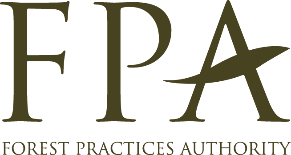 Forest Practices AuthorityFull Name:LastFirstMiddleAddress:Street AddressCityStatePost CodePhone:EmailMinimum of three years practical field forestry experience, with a minimum of one year working with the Tasmanian forest practices systemRoad construction unit from the Diploma of Forestry or equivalent (provide details of equivalent and copy of qualifications); OR demonstrated practical experience with roading (provide third-party endorsement)Understanding of harvesting systems and practical experience with their implementation demonstrated through Certificate IV in Forest Operations or equivalence (provide details to support this statement)Knowledge of the elements of fire behaviour and fire ecology (nominees will be required to complete a pre-course assessment once this nomination form is processed and before acceptance on the course)Ability to identify major Tasmanian rock types and basic rock types (provide copy of qualifications or other evidence)Understanding of basic soil nomenclature (provide copy of qualifications or other evidence)Knowledge of native forest/plantation silviculture (cross out if not applicable and provide copy of qualifications or other evidence)Minimum of 1 year working with an experienced FPO on the planning for biodiversity values during the development of an FPP (third-party endorsement required)Demonstrated knowledge of Tasmania’s forest fauna & habitats (provide details of qualifications e.g. FPA Fauna Course, FPA Biodiversity Course, recognised unit of study at a university or other evidence) Demonstrated ability to identify forest trees and common understorey species (provide details of qualifications i.e. FPA Botany Course, FPA Biodiversity Course, recognised unit of study at a university or other evidence) Signature:Date: